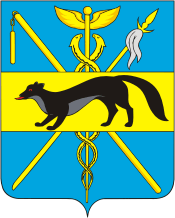 СОВЕТ НАРОДНЫХ ДЕПУТАТОВБОГУЧАРСКОГО МУНИЦИПАЛЬНОГО РАЙОНАВОРОНЕЖСКОЙ ОБЛАСТИРЕШЕНИЕот «27» августа  2014 г. № 204                   г. БогучарО внесении изменения в решение Совета народныхдепутатов Богучарского муниципального района от 25.04.2008 года  № 30 «Об утверждении Положения о порядке предоставления отпусков выборным должностным лицам, муниципальным служащим органов местного самоуправления Богучарского муниципального района»       В соответствии с Федеральным законом от 06.10.2003 № 131-ФЗ «Об общих принципах организации местного самоуправления в Российской Федерации», Трудовым Кодексом Российской Федерации, Законом Воронежской области от 6 марта 2014 г. N 14-ОЗ "О внесении изменения в статью 12 Закона Воронежской области "О муниципальной службе в Воронежской области", Уставом Богучарского муниципального района, Совет народных депутатов Богучарского муниципального районаРЕШИЛ:       1.Внести следующее изменение в решение Совета народных депутатов Богучарского муниципального района от 25.04.2008 года  № 30 «Об утверждении Положения о порядке предоставления отпусков выборным должностным лицам, муниципальным служащим органов местного самоуправления Богучарского муниципального района»:1.1. В приложении к решению1.1.1. Пункт 2.3. изложить в следующей редакции:  «2.3. Ежегодный дополнительный оплачиваемый отпуск за выслугу лет предоставляется продолжительностью, исчисляемой из расчета один календарный день за полный календарный год муниципальной службы, но общая продолжительность ежегодного основного оплачиваемого отпуска и ежегодного дополнительного оплачиваемого отпуска за выслугу лет для муниципальных служащих, замещающих высшие и главные должности муниципальной службы, не должна превышать 45 календарных дней, а для муниципальных служащих, замещающих должности муниципальной службы иных групп, - 40 календарных дней.».	1.1.2. Пункт 2.5. изложить в следующей редакции:	«2.5. Дополнительный оплачиваемый отпуск за особые условия работы предоставляется за работу в условиях ненормированного рабочего дня муниципальным служащим, если они при необходимости эпизодически привлекаются по распоряжению работодателя к выполнению своих трудовых функций за пределами нормальной продолжительности рабочего времени.	Перечень должностей муниципальной службы с ненормированным рабочим днем, имеющим право на дополнительные отпуска, а также продолжительность дополнительного отпуска по соответствующим должностям устанавливаются распоряжением администрации Богучарского муниципального района.Продолжительность дополнительного отпуска по соответствующим должностям муниципальной службы зависит от объема работы, степени напряженности труда, возможности работника выполнять свои трудовые функции за пределами нормальной продолжительности рабочего времени и других условий.»2. Контроль за выполнением данного решения возложить на постоянную комиссию Совета народных депутатов Богучарского муниципального района по местному самоуправлению, правотворческой деятельности, депутатской этике (Середин С.И.) и заместителя главы администрации Богучарского муниципального района – руководителя аппарата администрации Богучарского муниципального района Самодурову Наталью Анатольевну..Глава Богучарскогомуниципального района                                                                  А.М. Василенко 